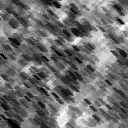 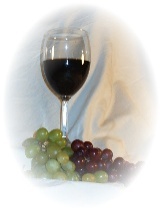 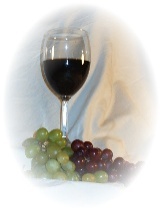 Treat yourself to a Friday Night Seafood Dinner Take-out/Delivery ~ 11:00am to 7:00pmWe’re keeping our kitchen cleaned and sanitized and we’re working hard to make sure your meals are hot, wholesome and delicious.  Let us cook for you and your family this Friday!  Rockman’s Catering “Take-out & Delivery” specials for this Friday, May 29th. NEW!!  Surf & Turf…13.50Tenderloin medallions w/bordelaise sauce, 3 beer-battered jumbo shrimp, garlic mashed potatoes, glazed carrots, artisan dinner roll, cocktail sauce & lemonShrimp Scampi…13.00Seven large shrimp, sautéed in a buttery-lemon and garlic sauce with white wine; served over a bed of linguine with glazed carrots and an artisan dinner rollLemon-pepper & Thyme Baked Cod…11.00Seasoned, baked Cod fillet; served with baked potato, butter & sour cream, glazed carrots, dinner roll, tartar sauce & lemonCoconut Shrimp…12.00Seven large, succulent coconut-breaded shrimp; served with cilantro-lime rice, glazed carrots, artisan dinner roll and a tangy horseradish/orange marmalade saucePerch Fry (2 pieces)…9.95; (3 pieces)…12.95Lightly beer-battered & deep-fried Perch fillets (2 or 3 pieces – your choice), served with house-made “Okray Family Farm” French fries, red cabbage slaw, artisan dinner roll, tartar sauce & lemonBesides the “Friday Night Seafood Specials” we also have take-out/delivery menus each week.  Thank you to everyone who has supported our new take-out/delivery services the past few weeks.  We truly appreciate your business and look forward to serving you again soon.NEW!!   You can now order on-line through EatStreet – they deliver!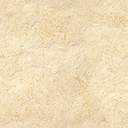 